ExploreHERE'S THE PLAN:General	Education	ObjectivesThese courses are required by the Idaho State Board of Education and ISU to make sure your college education is well-rounded. There may be several course options for some objectives; always check with your advisor to determine the right courses for you.College	of	Business	CoreThese are courses curated by the ISU College of Business to give students a basicunderstanding of multiple areas of business. This enables you to understand how your chosen area of study fits into the larger world of business and more easily workinterdepartmentally.Major	RequirementsThese courses are required for your chosen major. They are more specific to your own academic interests and professional goals, and may investigate moreconcentrated or area-specific subject matter.GET IN TOUCH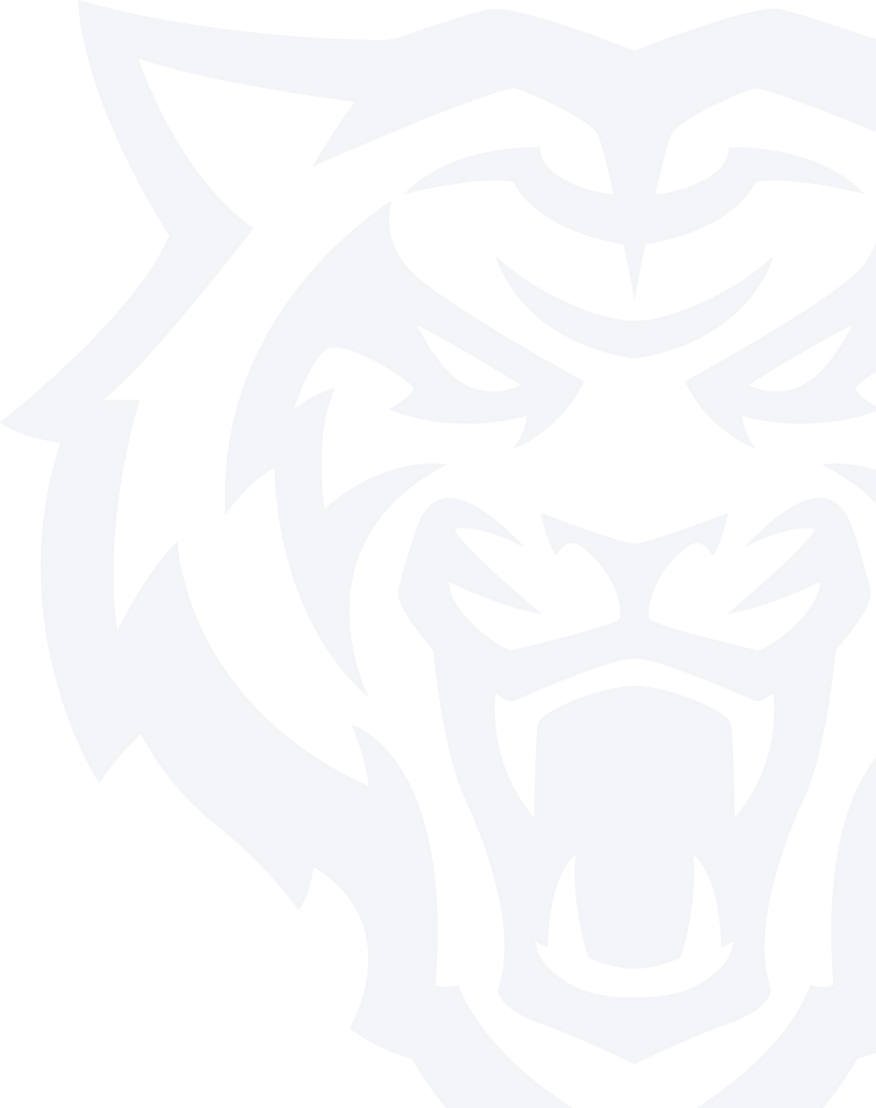 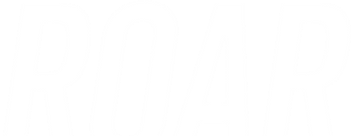 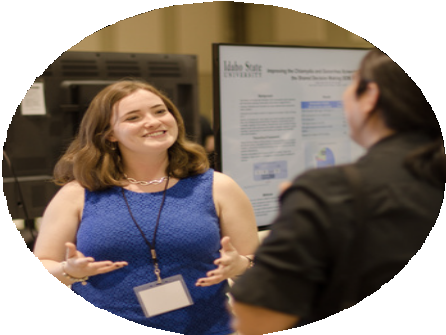 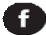 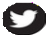 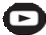 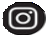 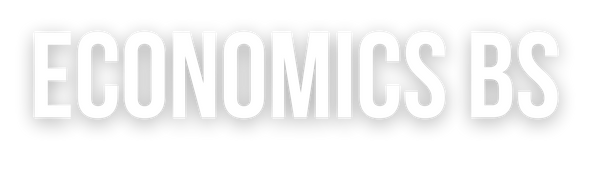 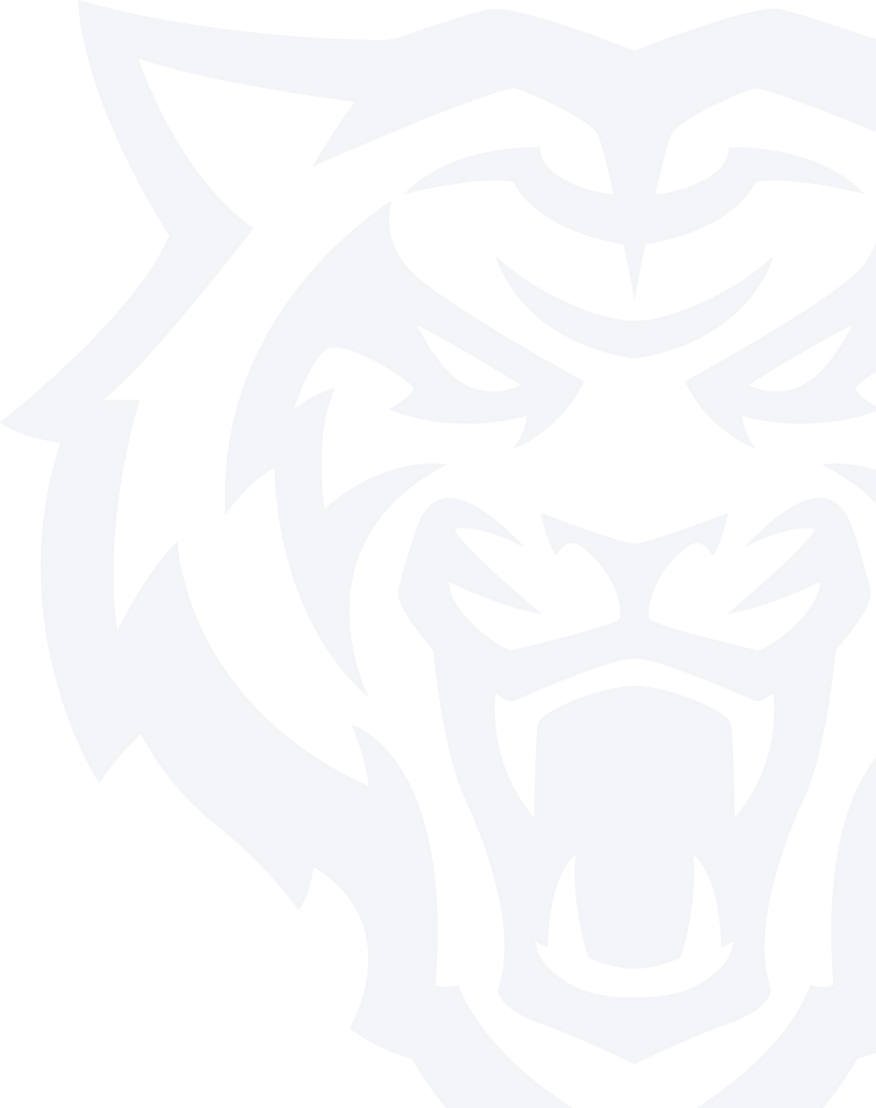 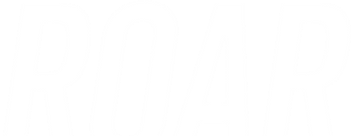 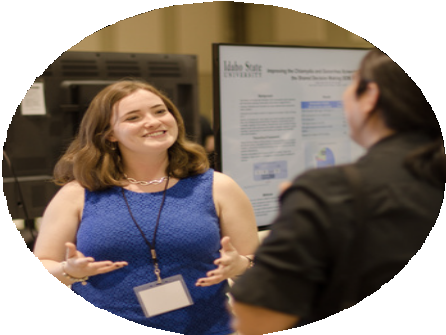 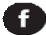 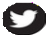 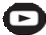 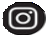 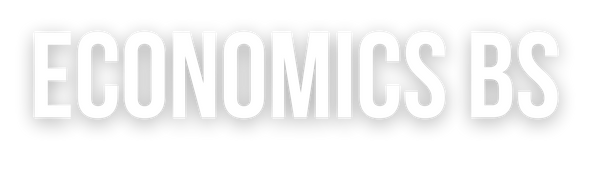 (208) 282-3856www.isu.edu/cob cobadvis@isu.edu921 S. 8th Avenue, Stop 8020Pocatello, ID 83209Idaho State University College of Business Idaho State University College of Business idahostateu_cobIdahoStateU_COB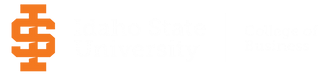 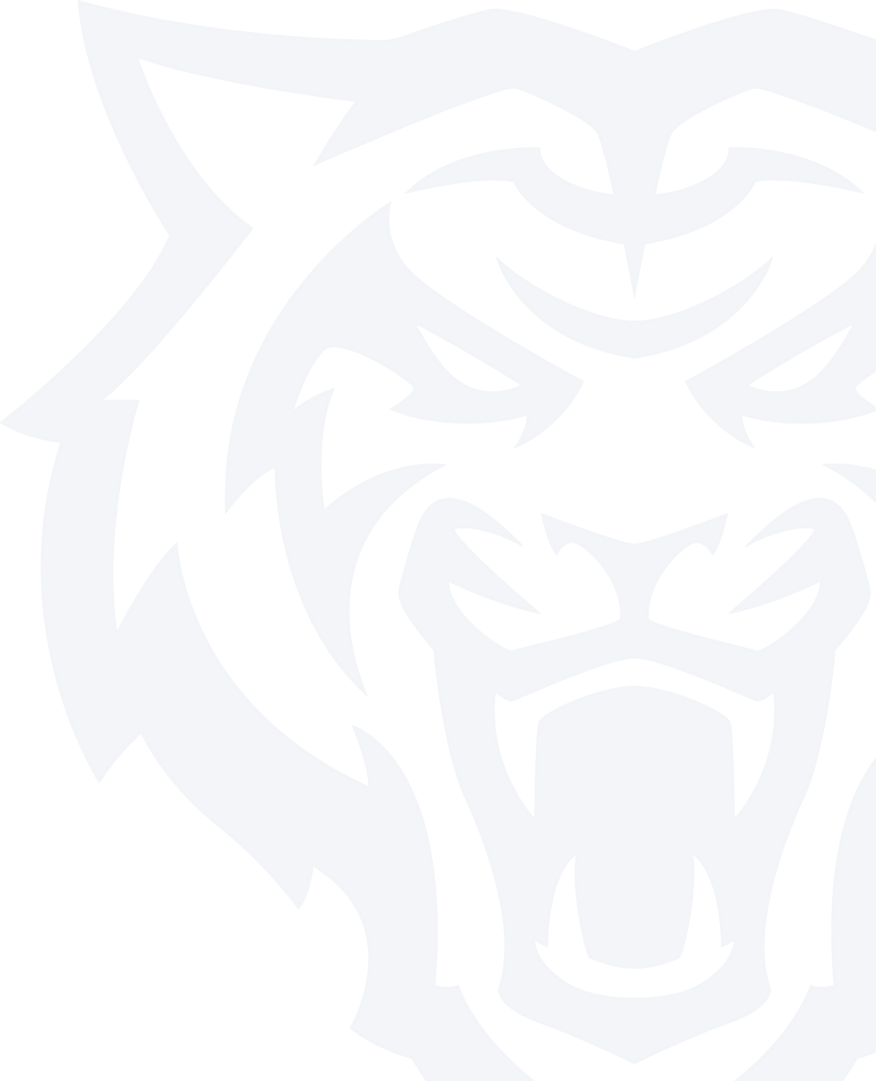 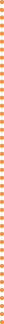 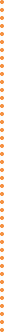 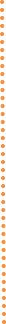 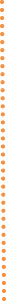 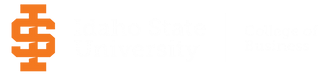 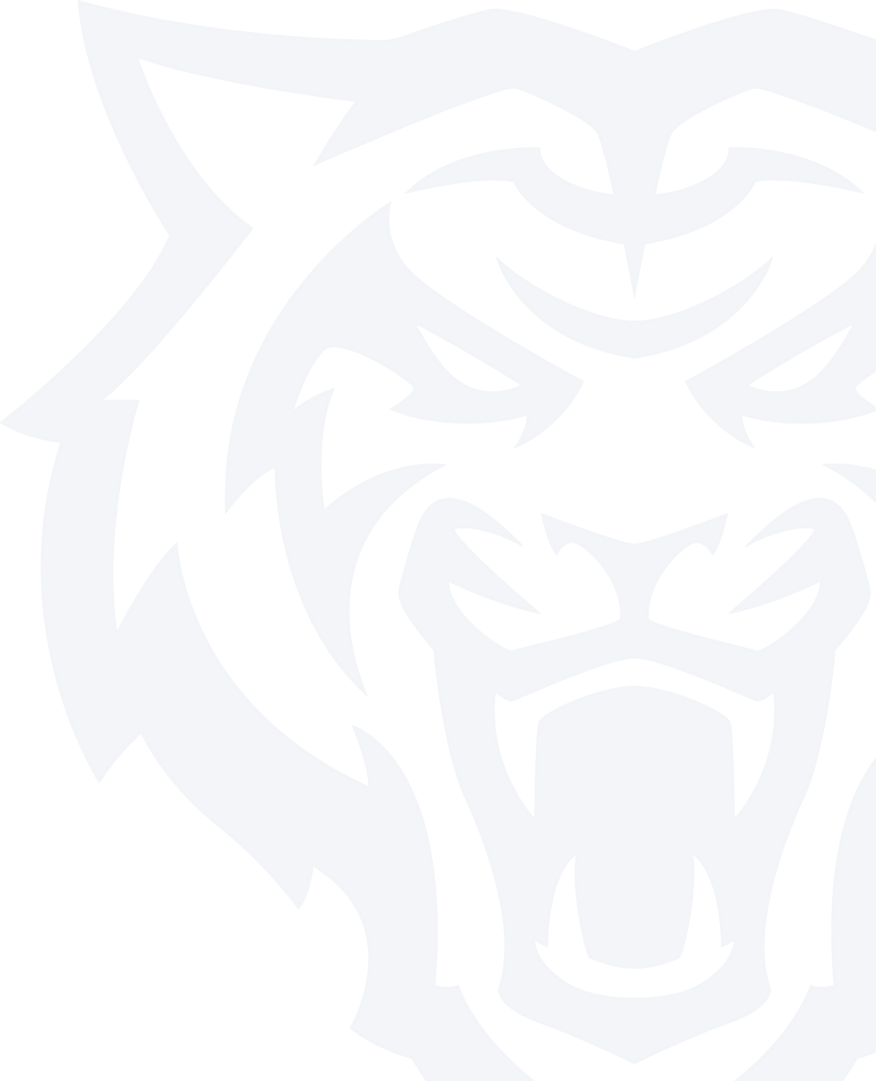 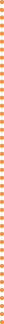 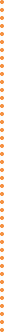 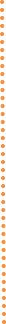 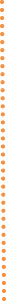 Freshman YearFALL SEMESTERGE Obj. 1 (ENGL 1101: Writing and Rhetoric I) GE Obj. 4 (i.e. ART 1100: Introduction to Art) GE Obj. 6 (ECON 2201: Principles ofMacroeconomics)MATH 1143, MATH 1160, or MATH 1170Free ElectiveCR	SPRING SEMESTER	CR3	GE Obj. 1 (ENGL 1102: Writing and Rhetoric II)	33	GE Obj. 2 (COMM 1101: Oral Communication)	3GE Obj. 6 (i.e. ANTH 1100: Discover Anthropology)	33ECON 2202: Principles of Microeconomics	33	GE Obj. 5 (i.e. BIOL 1101 & 1101L: Biology I	43	Lecture & Lab)Total Credits	15	Total Credits	16Sophomore YearFALL SEMESTER	CRECON 3301: Macroeconomic Theory	3GE Obj. 4 (i.e. ENGL 1126: Art of Film I)	3GE Obj. 7 (FIN 1115: Personal Finance)	3OR GE Obj. 8 (INFO 1101: Digital Info Literacy)MATH 1153 or MGT 2216	3Free Elective	3SPRING SEMESTER	CRECON 3302: Microeconomic Theory	3GE Obj. 5 (i.e. GEOL 1100: The Dynamic Earth)	3GE Obj. 9 (i.e. ENGL 2212: Introduction to	3Folklore)Upper Division ISU Elective	3Upper Division ISU Elective	3Total Credits	15	Total Credits	15Junior YearSenior YearFALL SEMESTERUpper Division Economics Elective Free ElectiveFree Elective Free Elective Free ElectiveTotal CreditsCR	SPRING SEMESTER	CR3	ECON 4474: Capstone Economics Concepts, Study,	33	and Issues3	Free Elective	3Free Elective	33	Free Elective	33	Free Elective	215	Total Credits	14This example degree plan is for demonstration purposes only. Always check with your advisor to determine which courses are right for you.FALL SEMESTERCRSPRING SEMESTERCRUpper Division Economics Elective3ECON 4485: Econometrics3Upper Division Economics Elective3Upper Division Economics Elective3Upper Division ISU Elective3Free Elective3Upper Division ISU Elective3Free Elective3Free Elective3Free Elective3Total Credits15Total Credits15